Mascot, Colors, and School SongMascot  	        Fightin’ Irish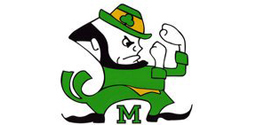 ColorsThe official school colors are dark green and white.School SongGo, McNamara Irish, tried and true,We will sing your praises, McNamara—We’re for you, Ra! Ra! Ra!Lead on to vict’ry, noble green and white.Colors so bold, we’ll always honor McNamara.FIGHT, FIGHT, FIGHT(Repeat verse)Tee Ho, Tee HoHo, Irish, Irish, Go, Go, Go!Tee Ha, Tee HaHa, Irish, Irish, Ra, Ra, Ra!